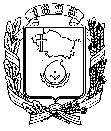 АДМИНИСТРАЦИЯ ГОРОДА НЕВИННОМЫССКАСТАВРОПОЛЬСКОГО КРАЯПОСТАНОВЛЕНИЕ27 марта 2017 г.                                                                                           № 779НевинномысскО внесении изменений в постановление администрации города Невинномысска от 08 июля 2016 г. № 1443 «Об утверждении административного регламента предоставления муниципальной услуги по присвоению (подтверждению) квалификационных категорий «спортивный судья второй категории», «спортивный судья третьей категории»В соответствии с постановлением администрации города Невинномысска от 30 ноября 2016 г. № 2599 «О внесении изменений в перечень муниципальных услуг, предоставляемых органами администрации города Невинномысска, утвержденный постановлением администрации города Невинномысска от 17 октября 2012 г. № 3000», постановляю: Утвердить прилагаемые изменения, которые вносятся в постановление администрации города Невинномысска от 08 июля 2016 г.     № 1443 «Об утверждении административного регламента предоставления муниципальной услуги по присвоению (подтверждению) квалификационных категорий «спортивный судья второй категории», «спортивный судья третьей категории».Настоящее постановление подлежит опубликованию путем размещения на официальном сайте администрации города Невинномысска в информационно-телекоммуникационной сети «Интернет».Глава города НевинномысскаСтавропольского края                                                                  М.А. МиненковУтвержденЫпостановлением администрациигорода Невинномысскаот 27 марта 2017 г. № 779ИЗМЕНЕНИЯ, которые вносятся в постановление администрации города Невинномысска от  08 июля 2016 г. № 1443 «Об утверждении административного регламента предоставления муниципальной услуги по присвоению (подтверждению) квалификационных категорий «спортивный судья второй категории», «спортивный судья третьей категории»В заголовке и пункте 1 слова «(подтверждению) квалификационных категорий «спортивный судья второй категории», «спортивный судья третьей категории» заменить словами «в установленном порядке гражданам Российской Федерации квалификационных категорий спортивных судей: «спортивный судья второй категории», «спортивный судья третьей категории».В административном регламенте предоставления муниципальной услуги по присвоению (подтверждению) квалификационных категорий «спортивный судья второй категории», «спортивный судья третьей категории» (далее - административный регламент):	в заголовке административного регламента слова «(подтверждению) квалификационных категорий «спортивный судья второй категории», «спортивный судья третьей категории» заменить словами «в установленном порядке гражданам Российской Федерации квалификационных категорий спортивных судей: «спортивный судья второй категории», «спортивный судья третьей категории»;	в административном регламенте:в пункте 1 слова «(подтверждению) квалификационных категорий «спортивный судья второй категории», «спортивный судья третьей категории» заменить словами «в установленном порядке гражданам Российской Федерации квалификационных категорий спортивных судей: «спортивный судья второй категории», «спортивный судья третьей категории»;в пункте 3:слова «понедельник - пятница с 8.30 до 17.30» заменить словами «понедельник - пятница с 9.00 до 18.00»;слова «Контактные телефоны: 8(86554) 6-23-94, факс 8(86554) 9-59-65» заменить словами «Контактные телефоны: 8(86554) 9-59-63, факс 8(86554)    9-59-65»;в пункте 4 слова «устно - по телефонам: 6-23-94, 9-59-65» заменить словами «устно - по телефонам: 9-59-63, 9-59-65»;пункт 7 изложить в следующей редакции: 	«7. Наименование услуги – присвоение в установленном порядке гражданам Российской Федерации квалификационных категорий спортивных судей: «спортивный судья второй категории», «спортивный судья третьей категории» (далее – квалификационные категории спортивных судей).»;в пункте 10 слова «присвоение (подтверждение)» заменить словами «присвоение или подтверждение»;в пункте 32 слова «главой администрации города Невинномысска» заменить словами «главой города Невинномысска»;в пункте 35 слова «главе администрации города Невинномысска» заменить словами «главе города Невинномысска».В приложениях № 1 - 4 к административному регламенту, в нумерационных заголовках слова «(подтверждению) квалификационных категорий «спортивный судья второй категории», «спортивный судья третьей категории»» заменить словами «в установленном порядке гражданам Российской Федерации квалификационных категорий спортивных судей: «спортивный судья второй категории», «спортивный судья третьей категории»».Первый заместитель главыадминистрации города НевинномысскаВ.Э. Соколюк